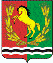 АДМИНИСТРАЦИЯМУНИЦИПАЛЬНОГО ОБРАЗОВАНИЯ РЯЗАНОВСКИЙ СЕЛЬСОВЕТ
АСЕКЕЕВСКОГО РАЙОНА ОРЕНБУРГСКОЙ ОБЛАСТИПОСТАНОВЛЕНИЕ =====================================================================31.07.2023                                       с. Рязановка                                         № 48-пО присвоении адреса земельному участку с. Рязановка пер. Школьный В соответствии с постановлением Правительства Российской Федерации от 19.11.2014 № 1221 «Об утверждении Правил присвоения, изменения и аннулирования адресов», руководствуясь Уставом муниципального образования Рязановский сельсовет, Администрация Рязановского сельсовета постановляет:Земельному участку принадлежащему Черепанову Александру Николаевичу на основании Свидетельства на право собственности на землю РФ-ХХIХ ОРБ-05-15 № 0851864 выданный Комитетом по земельным ресурсам Асекеевского района  20 октября 1995 года, регистрационная запись № 164 от 10 октября 1995 года с кадастровым номером 56:05:1501001:171, присвоить адрес: Оренбургская область, Асекеевский муниципальный район, сельское поселение, Рязановский сельсовет, Рязановка село,  Школьный переулок, земельный участок 2/1.Постановление вступает в силу после его подписания.Глава муниципального образования                                               Брусилов А.В.Разослано: прокурору района, Администрации района, Черепанову А.Н., в дело.